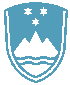 POROČILO O REDNEM INŠPEKCIJSKEM PREGLEDU NAPRAVE, KI LAHKO POVZROČIONESNAŽEVANJE OKOLJA VEČJEGA OBSEGAZavezanec:LIV Kolesa d. o. o., od 2.11.2018 dalje LIV SYSTEMS, d. o. o., Industrijska cesta 2, 6230 PostojnaNaprava / lokacija:Naprava za površinsko obdelavo kovin z uporabo elektrolitskih ali kemičnih postopkov z oznakonaprave 2.6 s skupnim volumnom delovnih kadi (brez izpiranja) 42,8 m3 se nahaja na zemljiščihparc. št. 393/28, 393/51, 393/55 in 393/63, vse k. o. Zalog.Datum pregleda:16.1.2019 in 29.3.2019Okoljevarstveno dovoljenje (OVD) številka:35407-24/2006-7, Usklajenost z OVD: Pri pregledu je ugotovljeno, da zavezanec zagotavlja izvajanje predpisanih obratovalnih monitoringov emisij snovi v okolje za zrak, odpadne vode, hrup, in zagotavlja predpisano ravnanje z odpadki, ki nastajajo pri obratovanju naprave ter ima urejeno skladiščenje odpadkov in nevarnih snovi.Glede na izkazana poročila o obratovalnem monitoringu emisij snovi v okolje za zrak, odpadnevode in meritvah hrupa v okolju ni bilo ugotovljenih preseganj mejnih vrednosti.O vseh opravljenih meritvah in o ravnanju z odpadki zavezanec pravočasno poroča.Zaključki / naslednje aktivnosti:Naslednji redni inšpekcijski pregled je predviden v skladu s planom Inšpektorata.